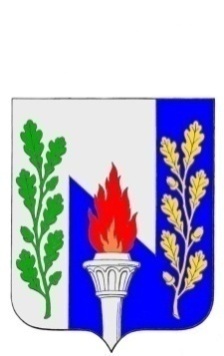 Тульская областьМуниципальное образование рабочий поселок ПервомайскийЩекинского районаСОБРАНИЕ ДЕПУТАТОВР Е Ш Е Н И Еот «23» сентября 2019  года                                                № 92-428О внесение изменения в решение Собрания депутатов МО р.п. Первомайский Щекинского района от 23.04.2009 № 3-12 «О Регламенте Собрания депутатов МО р.п. Первомайский Щекинского района»В соответствии с Законом Тульской области от 10.07.2014 N 2168-ЗТО «О регулировании отдельных правоотношений, связанных с организацией и деятельностью органов местного самоуправления на территории Тульской области», статьи 27 Устава муниципального образования рабочий посёлок Первомайский Щекинского района, Собрание депутатов МО р.п. Первомайский Щекинского района, РЕШИЛО:Внести изменения в решение Собрания депутатов МО р.п. Первомайский Щекинского района от 23.04.2009 № 3-12 «О Регламенте Собрания депутатов МО р.п Первомайский», следующие изменения:1.1.Статью 2 изложить в новой редакции:«Собрание депутатов МО р. П. Первомайский Щекинского района (далее по тексту - Собрание) – является постоянно действующим выборным представительным органом местного самоуправления, осуществляет власть местного самоуправления на основе Устава муниципального образования р.п. Первомайский Щёкинского района (далее по тексту – Устав) в пределах собственной компетенции. Срок полномочий депутатов Собрания 5 лет.Срок полномочий Собрания депутатов муниципального образования 4 созыва составляет 4 года.Собрание обладает правами юридического лица.Работу Собрания депутатов организуют его председатель и заместитель председателя. Председателем Собрания депутатов является глава муниципального образования, избираемый из числа  депутатов Собрания депутатов.1.2. Статью 59 изложить в новой  редакции:          «. 1. Глава муниципального образования избирается открытым голосованием большинством голосов от установленной численности депутатов Собрания депутатов.2. Для проведения голосований по вопросам избрания главы муниципального образования, определения их результатов Собрания депутатов избирает из своего состава счетную комиссию в количестве трех человек. Счетная комиссия из своего состава избирает председателя. На заседании Собрания депутатов счетная комиссия регистрирует депутатов, следит за наличием кворума на заседании, осуществляет подсчет голосов при проведении открытого голосования, объявляет результаты голосования.3. Каждый депутат может предложить одну кандидатуру для включения в список кандидатов для голосования. Депутат, чья кандидатура предложена для включения в список кандидатов для голосования, вправе взять самоотвод, который принимается без голосования. После принятия самоотводов Собрания депутатов утверждает список кандидатов для голосования. Решение об утверждении списка кандидатов для голосования принимается открытым голосованием большинством голосов от числа избранных депутатов Собрания депутатов. Кандидатам предоставляется слово для выступления и ответов на вопросы.4. Если член счетной комиссии включен в число кандидатов, то решением Собрания депутатов он исключается из состава счетной комиссии и избирается новый член счетной комиссии. Указанное решение принимается открытым голосованием большинством голосов от числа избранных депутатов Собрания депутатов.5. Открытое голосование осуществляется депутатом поднятием руки.При проведении голосования каждый депутат может голосовать только за одного кандидата на должность главы муниципального образования.6. Избранным на должность главы муниципального образования считается кандидат, за которого проголосовало большинство от установленной численности депутатов Собрания депутатов.В случае если на должность главы муниципального образования было выдвинуто более двух кандидатов и ни один из них не набрал требуемого для избрания числа голосов, проводится второй тур голосования по двум кандидатам, получившим наибольшее число голосов.Избранным на должность главы муниципального образования по итогам второго тура голосования считается кандидат, за которого проголосовало большинство от установленной численности депутатов Собрания депутатов».7. Результаты голосования вносятся в протокол об итогах голосования, который подписывается членами счетной комиссии и утверждается Собранием депутатов открытым голосованием большинством голосов от числа избранных депутатов Собрания депутатов.8. В случае если во втором туре голосования глава муниципального образования не будет избран, процедура выборов повторяется начиная с выдвижения кандидатур. При повторном выдвижении предлагаются новые или те же кандидатуры.9. Избрание главы муниципального образования оформляется решением Собрания депутатов, которое подлежит опубликованию в средствах массовой информации.Избранный из состава Собрания депутатов глава муниципального образования приступает к осуществлению своих полномочий со дня принятия решения о его избрании».2. Опубликовать настоящее решение в информационном бюллетене «Первомайские вести» и разместить на официальном сайте муниципального образования рабочий поселок Первомайский Щекинского района.3. Решение вступает в силу со дня подписания.Глава муниципального образованиярабочий поселок Первомайский                                               М.А. Хакимов